Lesson 3 Practice ProblemsHere is a graph of the proportional relationship between calories and grams of fish: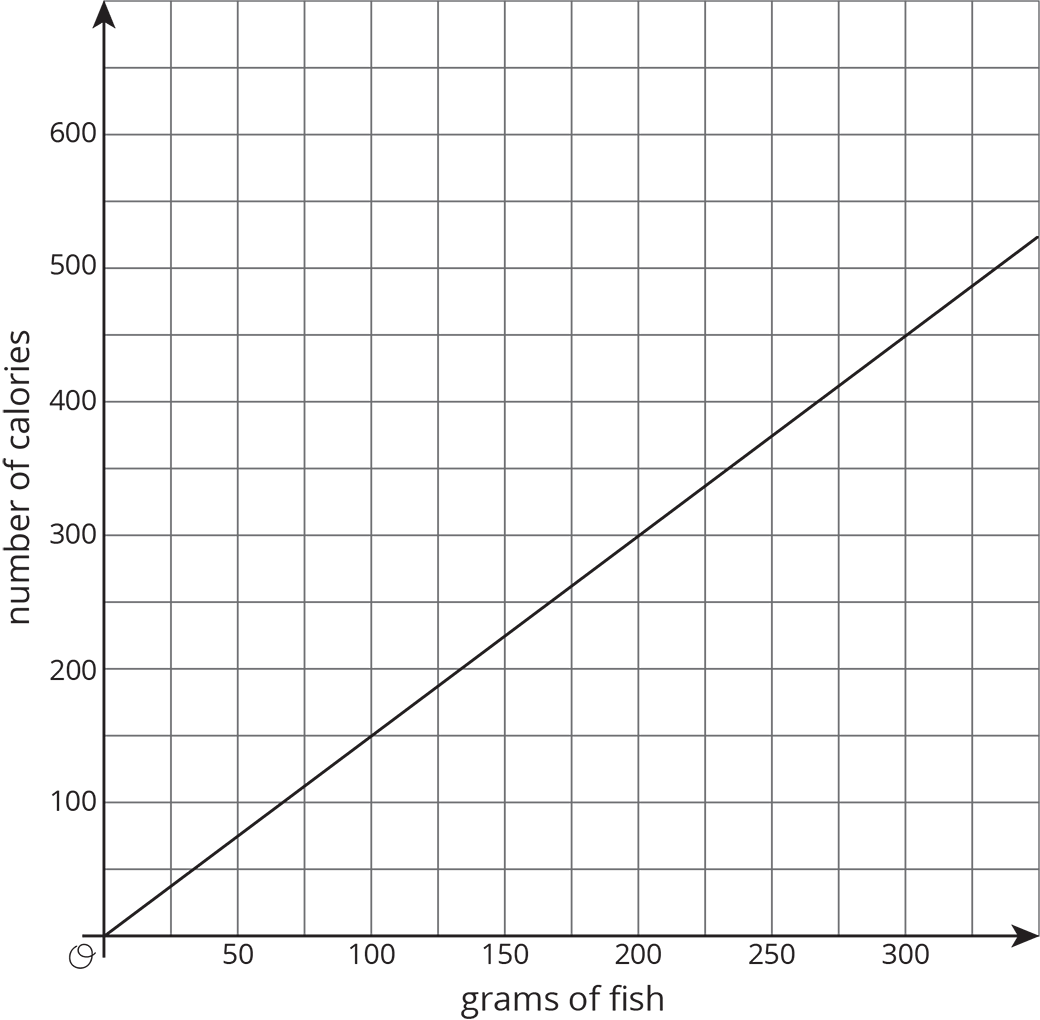 Write an equation that reflects this relationship using  to represent the amount of fish in grams and  to represent the number of calories.Use your equation to complete the table: Students are selling raffle tickets for a school fundraiser. They collect $24 for every 10 raffle tickets they sell.Suppose  is the amount of money the students collect for selling  raffle tickets. Write an equation that reflects the relationship between  and .Label and scale the axes and graph this situation with  on the vertical axis and  on the horizontal axis. Make sure the scale is large enough to see how much they would raise if they sell 1000 tickets.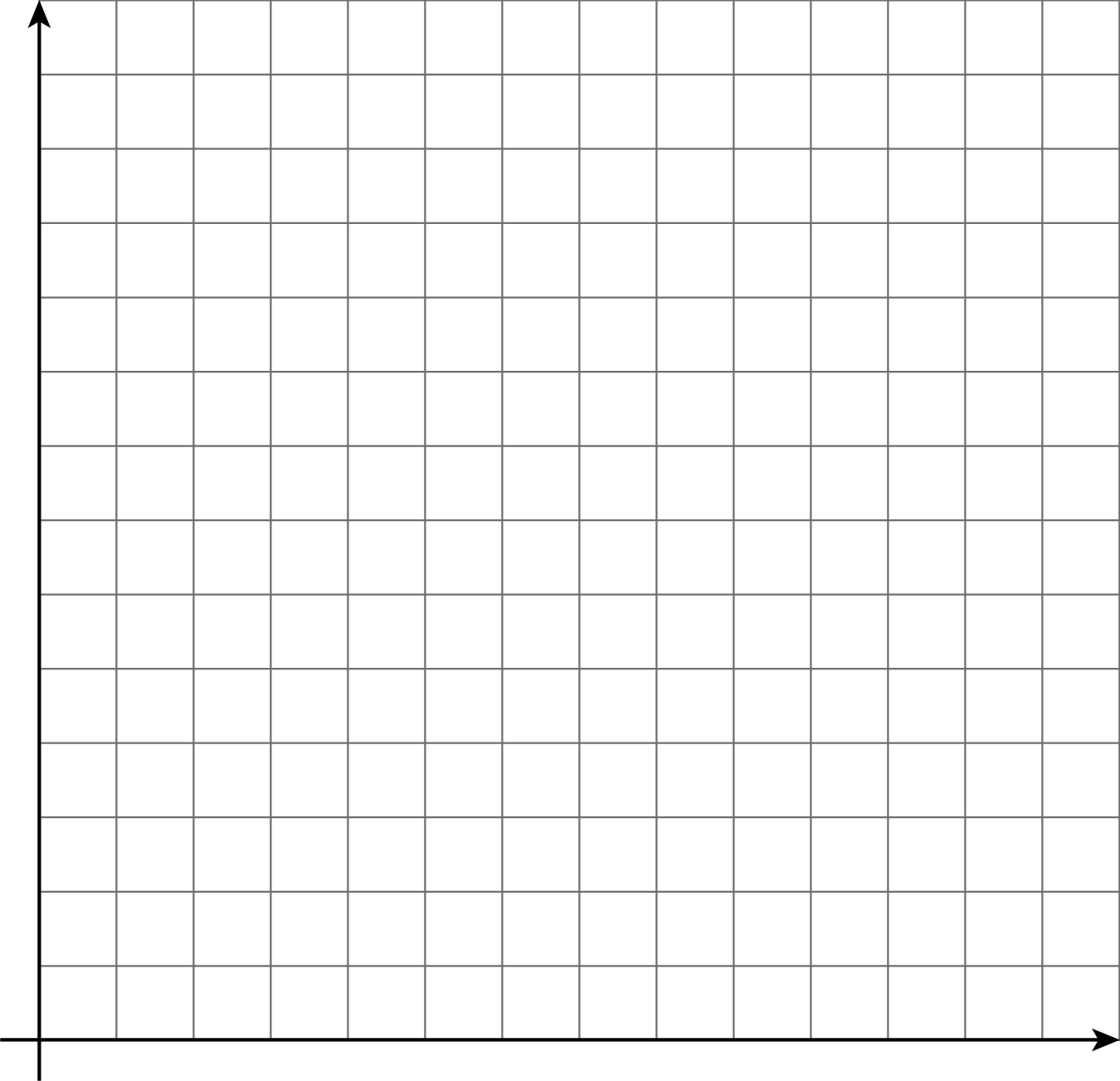 Describe how you can tell whether a line’s slope is greater than 1, equal to 1, or less than 1.(From Unit 2, Lesson 10.)A line is represented by the equation . What are the coordinates of some points that lie on the line? Graph the line on graph paper.(From Unit 2, Lesson 12.)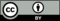 © CC BY Open Up Resources. Adaptations CC BY IM.grams of fishnumber of calories100020011